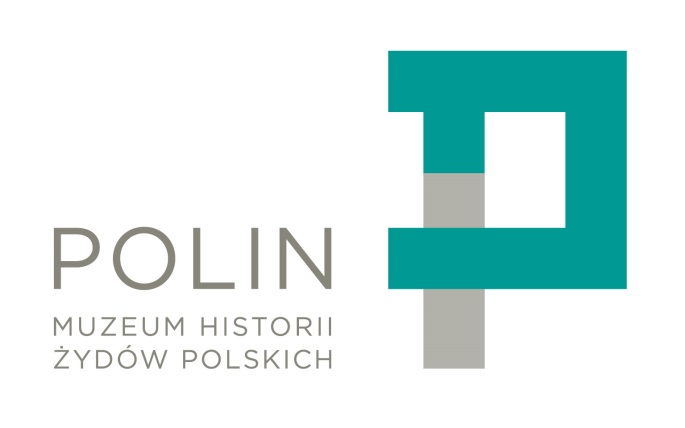 Specyfikacja Istotnych Warunków Zamówienia w postępowaniu o udzielenie zamówienia publicznego prowadzonym w trybie przetargu nieograniczonego na:o wartości szacunkowej zamówienia niższej niż kwota określona w przepisach wydanych na podstawie art. 11 ust. 8 ustawyNazwa i adres Zamawiającego: 
Muzeum Historii Żydów Polskich 
ul. Anielewicza 600-157 WarszawaZnak sprawy: Warszawa, dnia 3 marca 2016 r.Rozdział 1
Informacje ogólneZamawiającym jest Muzeum Historii Żydów Polskich z siedzibą w Warszawie (00-157) przy ul. Anielewicza 6, wpisane do rejestru instytucji kultury prowadzonego przez Ministra Kultury i Dziedzictwa Narodowego pod numerem RIK: 89/2014, posiadające NIP 525-234-77-28 i Regon 140313762, zwane dalej „Zamawiającym”.Dane teleadresowe Zamawiającego:adres do korespondencji: ul. Anielewicza 6, 00-157 Warszawa;adres poczty e-mail: przetargi@polin.pl  strona internetowa: www.polin.pl Godziny pracy Zamawiającego: od poniedziałku do piątku (z wyłączeniem dni ustawowo wolnych od pracy) w godzinach od 8:00 do 16:00.Postępowanie o udzielenie zamówienia publicznego prowadzone jest w trybie przetargu nieograniczonego na podstawie przepisów ustawy z dnia 29 stycznia 2004 roku – Prawo zamówień publicznych (tekst jedn. Dz. U. z 2015 r. poz. 2164 z późn. zm.), na podstawie aktów wykonawczych do ustawy oraz w oparciu o postanowienia niniejszej Specyfikacji Istotnych Warunków Zamówienia, zwanej dalej „SIWZ”.Postępowanie prowadzone jest w języku polskim.Rozdział 2 
Opis przedmiotu zamówieniaPrzedmiotem zamówienia jest wykonanie i dostawa artykułów promocyjnych, w podziale na 2 części:1) Część I: dostawa gadżetów;2) Część II: dostawa notesów.Szczegółowy opis przedmiotu zamówienia zawarty jest w dokumencie stanowiącym załącznik nr 1 do SIWZ. Wspólny Słownik Zamówień (CPV): 39294100-0 Artykuły informacyjne i promocyjne.Zamówienie jest w ramach projektu „Żydowskie dziedzictwo kulturowe” dofinansowanego ze środków Norweskiego Mechanizmu Finansowego 2009–2014 w ramach projektu „Konserwacja i rewitalizacja dziedzictwa kulturowego” (PL08), nr umowy 1/PD/2013/PL08/NMF.Rozdział 3 
Informacje dodatkowe Zamawiający dopuszcza składania ofert częściowych na jedną lub dwie części zamówienia.Zamawiający nie dopuszcza składania ofert wariantowych.Zamawiający nie przewiduje zawarcia umowy ramowej.Zamawiający nie przewiduje przeprowadzenia aukcji elektronicznej.Zamawiający nie przewiduje udzielania zaliczek na poczet wykonania zamówienia.Zamawiający nie przewiduje możliwości udzielenia zamówień uzupełniających, o których mowa w art. 67 ust. 1 pkt 6 ustawy.Zamawiający nie przewiduje zwrotu kosztów udziału wykonawców w postępowaniu o udzielenie zamówienia, z zastrzeżeniem postanowień art. 93 ust. 4 ustawy.Zamawiający nie ogranicza możliwości ubiegania się o zamówienie publiczne tylko dla wykonawców, u których ponad 50% pracowników stanowią osoby niepełnosprawne.Na podstawie art. 36 b ustawy Zamawiający żąda wskazania przez wykonawcę części zamówienia, której wykonanie zamierza powierzyć podwykonawcy oraz podania przez wykonawcę nazw (firm) podwykonawców, na których zasoby wykonawca powołuje się na zasadach określonych w art. 26 ust. 2b, w celu wykazania spełniania warunków udziału w postępowaniu, o których mowa w art. 22 ust. 1. Zamawiający nie zastrzega żadnej części zamówienia, która nie może być powierzona podwykonawcomRozdział 4 
Termin wykonania zamówieniaWymagany termin realizacji zamówienia: termin wykonania oraz dostawy zgodnie z terminem wskazany w ofercie przez Wykonawcę, który nie może być dłuższy niż 5 dni kalendarzowych (dla każdej z części) od dnia przekazania wykonawcy plików produkcyjnych. Rozdział 5
Warunki udziału w postępowaniu oraz opis sposobu dokonywania oceny spełniania tych warunkówO udzielenie zamówienia mogą się ubiegać wykonawcy, którzy spełniają warunki dotyczące:posiadania uprawnień do wykonywania określonej działalności lub czynności, jeżeli przepisy prawa nakładają obowiązek ich posiadania – Zamawiający nie wyznacza szczegółowego warunku w tym zakresie;posiadania wiedzy i doświadczenia – w celu potwierdzenia spełnienia warunku Wykonawca musi wykazać, że w okresie ostatnich trzech lat przed upływem terminu składania ofert, a jeżeli okres prowadzenia działalności jest krótszy – w tym okresie, wykonał a w przypadku świadczeń okresowych lub ciągłych również wykonuje należycie:w zakresie części I: co najmniej 2 dostawy polegające na wyprodukowaniu i dostarczeniu materiałów „gadżetowych”/ promocyjnych takich jak: pendrive, bawełniana torba, długopis, czy smycz, o wartości każdego zamówienia nie mniejszej niż 20 000 zł (słownie: dwadzieścia tysięcy złotych 00/100) każda;w zakresie części II: co najmniej 2 dostawy polegające na wyprodukowaniu i dostarczeniu notesów o wartości każdego zamówienia nie mniejszej niż 10 000 zł (słownie: dziesięć tysięcy złotych 00/100) każda. Przez  wymagane ilościowo dostawy, Zamawiający rozumie dostawy świadczone w ramach odrębnych umów.dysponowania odpowiednim potencjałem technicznym oraz osobami zdolnymi do wykonania zamówienia – Zamawiający nie wyznacza szczegółowego warunku w tym zakresie;sytuacji ekonomicznej i finansowej – Zamawiający nie wyznacza szczegółowego warunku w tym zakresie;Wykonawca może polegać na wiedzy i doświadczeniu, potencjale technicznym, osobach zdolnych do wykonania zamówienia lub zdolnościach finansowych innych podmiotów, niezależnie od charakteru prawnego łączących go z nimi stosunków.W przypadku wykonawców wspólnie ubiegających się o udzielenie zamówienia przynajmniej jeden z wykonawców lub wszyscy wykonawcy łącznie muszą spełniać, warunki określone w ust. 1. O udzielenie zamówienia mogą się ubiegać wykonawcy, co do których brak jest podstaw do wykluczenia z postępowania o udzielenie zamówienia z powodu niespełniania warunków określonych w ustawie.W przypadku wykonawców wspólnie ubiegających się o udzielenie zamówienia w stosunku do żadnego z wykonawców nie może być podstaw do wykluczenia z postępowania.Ocena spełnienia warunków udziału w postępowaniu będzie dokonywana w oparciu o przedłożone przez wykonawców dokumenty i oświadczenia, o których mowa w Rozdziale 6 SIWZ na zasadzie „spełnia/nie spełnia”.Rozdział 6
Wykaz dokumentów i oświadczeń, jakie mają dostarczyć wykonawcy w celu potwierdzenia spełniania warunków udziału w postępowaniuW celu potwierdzenia spełniania przez wykonawcę warunków udziału w postępowaniu, o których mowa w art. 22 ust. 1 ustawy, należy przedłożyć:oświadczenie o spełnieniu warunków udziału w postępowaniu, o których mowa w art. 22 ust. 1 ustawy. Wzór oświadczenia stanowi Załącznik nr 3 do SIWZ.wykaz wykonanych, a w przypadku świadczeń okresowych lub ciągłych również wykonywanych głównych dostawy w okresie ostatnich trzech lat przed upływem terminu składania ofert, a jeżeli okres prowadzenia działalności jest krótszy – w tym okresie, potwierdzający, że Wykonawca spełnia warunek udziału w postępowaniu dot. wiedzy i doświadczenia określony w Rozdziale 5 ust. 1 pkt 2) SIWZ. Wzór wykazu dostaw stanowi załącznik nr 5 do SIWZ.Wykonawca w wykazie ma obowiązek wskazać, usługi potwierdzające spełnianie warunku określonego w rozdziale 5 ust. 1 pkt. 2 lit. a) lub b) SIWZ - w zależności na którą z części składana jest oferta.  W przypadku wykonawców wspólnie ubiegających się o udzielenie zamówienia ww. oświadczenie i dokumenty składa przynajmniej jeden z wykonawców lub wszyscy wykonawcy łącznie.W celu wykazania braku podstaw do wykluczenia z postępowania o udzielenie zamówienia wykonawcy w okolicznościach, o których mowa w art. 24 ust. 1 ustawy, należy przedłożyć:oświadczenie o braku podstaw do wykluczenia z postępowania. Wzór oświadczenia stanowi Załącznik nr 4 do SIWZ;aktualny odpis z właściwego rejestru lub z centralnej ewidencji i informacji o działalności gospodarczej, jeżeli odrębne przepisy wymagają wpisu do rejestru lub ewidencji, w celu wykazania braku podstaw do wykluczenia w oparciu o art. 24 ust. 1 pkt 2 ustawy, wystawiony nie wcześniej niż 6 miesięcy przed upływem terminu składania ofert;informację o tym, że wykonawca nie należy do grupy kapitałowej (oświadczenie zawarte jest w treści Załącznika nr 2 - Wzór formularza ofertowego), a jeżeli wykonawca należy do grupy kapitałowej - listę podmiotów należących do tej samej grupy kapitałowej, o której mowa w art. 24 ust. 2 pkt 5 ustawy; zgodnie z treścią art. 24 ust. 2 pkt 5 ustawy z postępowania o udzielenie zamówienia wyklucza się wykonawców, którzy należąc do tej samej grupy kapitałowej, w rozumieniu ustawy z dnia 16 lutego 2007 r. o ochronie konkurencji i konsumentów (Dz. U. Nr 50, poz. 331, z późn. zm.) złożyli odrębne oferty w tym samym postępowaniu, chyba że wykażą, że istniejące między nimi powiązania nie prowadzą do zachwiania uczciwej konkurencji pomiędzy wykonawcami w postępowaniu o udzielenie zamówienia.W przypadku wykonawców wspólnie ubiegających się o udzielenie zamówienia ww. oświadczenie i dokumenty składa każdy z wykonawców oddzielnie.Jeżeli Wykonawca ma siedzibę lub miejsce zamieszkania poza terytorium Rzeczypospolitej Polskiej, zamiast dokumentu, o którym mowa w ust. 2 pkt 2, składa dokument lub dokumenty wystawione w kraju, w którym ma siedzibę lub miejsce zamieszkania, potwierdzające, że nie otwarto jego likwidacji ani nie ogłoszono upadłości – wystawione nie wcześniej niż 6 miesięcy przed upływem terminu składania ofert– wystawione nie wcześniej niż 6 miesięcy przed upływem terminu składania ofert.Jeżeli w kraju miejsca zamieszkania osoby lub w kraju, w którym wykonawca ma siedzibę lub miejsce zamieszkania, nie wydaje się dokumentów, o których mowa w ust. 3, zastępuje się je dokumentem zawierającym oświadczenie, w którym określa się także osoby uprawnione do reprezentacji wykonawcy, złożone przed właściwym organem sądowym, administracyjnym albo organem samorządu zawodowego lub gospodarczego odpowiednio kraju miejsca zamieszkania osoby lub kraju, w którym wykonawca ma siedzibę lub miejsce zamieszkania lub przed notariuszem– wystawione nie wcześniej niż 6 miesięcy przed upływem terminu składania ofert.Wykonawca może polegać na wiedzy i doświadczeniu, potencjale technicznym, osobach zdolnych do wykonania zamówienia lub zdolnościach finansowych lub ekonomicznych innych podmiotów, niezależnie od charakteru prawnego łączących go z nimi stosunków. Wykonawca w takiej sytuacji zobowiązany jest udowodnić Zamawiającemu, iż będzie dysponował tymi zasobami w trakcie realizacji zamówienia, w szczególności przedstawiając w tym celu pisemne zobowiązanie tych podmiotów do oddania mu do dyspozycji niezbędnych zasobów na potrzeby wykonania zamówienia. Jeżeli z uzasadnionej przyczyny wykonawca nie może przedstawić dokumentów dotyczących sytuacji finansowej i ekonomicznej wymaganych przez Zamawiającego, może przedstawić inny dokument, który w wystarczający sposób potwierdza spełnianie opisanego przez Zamawiającego warunku. Podmiot, który zobowiązał się do udostępnienia zasobów odpowiada solidarnie z wykonawcą za szkodę Zamawiającego powstałą wskutek nieudostępnienia tych zasobów, chyba że za nieudostępnienie zasobów nie ponosi winy.Jeżeli wykonawca, wykazując spełnianie warunków, o których mowa w art. 22 ust. 1 ustawy, polega na zasobach innych podmiotów na zasadach określonych w art. 26 ust. 2b ustawy, Zamawiający, w celu oceny, czy wykonawca będzie dysponował zasobami innych podmiotów w stopniu niezbędnym dla należytego wykonania zamówienia oraz oceny, czy stosunek łączący wykonawcę z tymi podmiotami gwarantuje rzeczywisty dostęp do ich zasobów, żąda przedstawienia stosownych dokumentów dotyczących:1) zakresu dostępnych wykonawcy zasobów innego podmiotu;2) charakteru stosunku jaki będzie łączył wykonawcę z innym podmiotem;3) zakresu i okresu udziału innego podmiotu przy wykonywaniu zamówienia.Oświadczenia wymienione w ust. 1 a) oraz w ust. 2 c) należy złożyć w formie oryginału natomiast pozostałe dokumenty wymienione w ust. 1 i 2 należy złożyć w formie oryginału lub kserokopii poświadczonej za zgodność z oryginałem przez wykonawcę. W przypadku wykonawców wspólnie ubiegających się o udzielenie zamówienia oraz w przypadku innych podmiotów, na zasobach których wykonawca polega na zasadach określonych w art. 26 ust. 2b ustawy, kopie dokumentów dotyczących odpowiednio wykonawcy lub tych podmiotów są poświadczane za zgodność z oryginałem odpowiednio przez wykonawcę lub te podmioty.Rozdział 7Informacja o sposobie porozumiewania się Zamawiającego z wykonawcami oraz przekazywania oświadczeń i dokumentówZ zastrzeżeniem wyjątków określonych w ustawie i SIWZ oświadczenia, wnioski, zawiadomienia oraz informacje Zamawiający i wykonawcy przekazują:pisemnie na adres: Muzeum Historii Żydów Polskich ul. Anielewicza 6, 00-157 Warszawa lub drogą elektroniczną na adres e-mail: przetargi@polin.plJeżeli Zamawiający lub wykonawca przekazują oświadczenia, wnioski, zawiadomienia oraz informacje drogą elektroniczną, każda ze stron na żądanie drugiej niezwłocznie potwierdza fakt ich otrzymania. Wykonawca może zwrócić się do Zamawiającego o wyjaśnienie treści SIWZ. Zamawiający niezwłocznie udzieli wyjaśnień nie później niż na 2 dni przed upływem terminu składania ofert, pod warunkiem że wniosek o wyjaśnienie treści SIWZ wpłynie do Zamawiającego nie później niż do końca dnia, w którym upływa połowa wyznaczonego terminu składania ofert.W celu usprawnienia procedury wyjaśnień treści SIWZ zaleca się przesyłanie plików z pytaniami również w wersji edytowalnych plików na adres poczty e-mail: przetargi@polin.pl Zamawiający umieści treść wyjaśnień na stronie internetowej www.polin.pl bez ujawniania źródła zapytania. Postępowanie oznaczone jest znakiem . Wykonawcy winni we wszelkich kontaktach z Zamawiającym powoływać się na wyżej podane oznaczenie.Jednocześnie Zamawiający informuje, że żadne wyjaśnienie treści SIWZ nie będą dokonywane telefonicznie.Rozdział 8
Wymagania dotyczące wadiumZamawiający w żadnej z części nie wymaga od wykonawców wniesienia wadium.Rozdział 9
Termin związania ofertąWykonawca składając ofertę pozostaje nią związany przez okres 30 dni licząc od dnia upływu terminu składania ofert.Rozdział 10
Opis sposobu przygotowywania ofertWykonawca ponosi wszelkie koszty związane z przygotowaniem i złożeniem oferty. Wykonawca może złożyć tylko jedną ofertę w ramach danej części zamówienia.Treść oferty musi odpowiadać treści niniejszej SIWZ.Wskazane jest, aby wszystkie zapisane, zadrukowane strony oferty były kolejno ponumerowane, złączone w sposób uniemożliwiający jej dekompletację.Ofertę należy złożyć w formie pisemnej w języku polskim, trwałą i czytelną techniką biurową.Wszelkie poprawki, zmiany lub wykreślenia w tekście oferty muszą być parafowane i datowane przez osobę upoważnioną do podpisywania oferty.Oferta i oświadczenia muszą być podpisane przez osobę/osoby uprawnione do reprezentowania i składania oświadczeń w imieniu wykonawcy – zgodnie z wpisem do właściwej ewidencji lub rejestru albo przez osobę odpowiednio umocowaną do działania w imieniu wykonawcy.Jeżeli upoważnienie do działania w imieniu wykonawcy wynika z pełnomocnictwa, pełnomocnictwo winno być udzielone (podpisane) przez osobę/osoby uprawnione zgodnie z wpisem do właściwej ewidencji lub rejestru, oraz dołączone do oferty. Pełnomocnictwo musi być złożone w formie oryginału lub kopii potwierdzonej notarialnie. Postanowienie ustępu 8 stosuje się odpowiednio do dalszych pełnomocnictw.Wymagane w SIWZ dokumenty sporządzone w języku obcym muszą być złożone wraz z tłumaczeniem na język polski.Wszystkie strony oferty oraz załączone do niej oświadczenia, tłumaczenia i inne dokumenty, winny być parafowane przynajmniej przez jedną osobę upoważnioną do podpisania oferty. Dotyczy to zarówno oryginałów oświadczeń i dokumentów jak też ich poświadczonych za zgodność z oryginałem kserokopii.Jeżeli według wykonawcy oferta będzie zawierała informacje stanowiące tajemnicę przedsiębiorstwa w rozumieniu przepisów o zwalczaniu nieuczciwej konkurencji (art. 11 ust. 4 ustawy z dnia 16 kwietnia 1993 r. o zwalczaniu nieuczciwej konkurencji (Dz.U. z 2003 r. Nr 153, poz. 1503 ze zm.), dane te należy umieścić w oddzielnej kopercie wewnątrz oferty, opisanej: „Informacje będące tajemnicą przedsiębiorstwa” oraz wskazać numery stron stanowiących tajemnicę przedsiębiorstwa. Zamawiający jednocześnie wskazuje iż to wykonawca, który zastrzega informacje podane w ofercie jako stanowiące tajemnicę przedsiębiorstwa obowiązany jest wykazać, że zastrzeżone przez niego w ofercie informacje stanowią tajemnicę przedsiębiorstwa.Wykonawca zobowiązany jest nie później niż w terminie składania ofert w postępowaniu, zastrzec, że informacje wskazane w ofercie zastrzeżone jako tajemnica przedsiębiorstwa nie mogą być one udostępniane oraz wykazał, iż stanowią one tajemnicę przedsiębiorstwa w rozumieniu ustawy o zwalczaniu nieuczciwej konkurencji. Dla uniknięcia wątpliwości jako tajemnicę przedsiębiorstwa należy rozumieć, nieujawnione do wiadomości publicznej informacje techniczne, technologiczne, organizacyjne przedsiębiorstwa lub inne informacje posiadające wartość gospodarczą, co do których przedsiębiorca podjął niezbędne działania w celu zachowania ich poufności.W innym przypadku wszystkie informacje zawarte w ofercie będą uważane za ogólnie dostępne i mogą być udostępnione pozostałym wykonawcom. Zastrzeżenie informacji, danych, dokumentów lub oświadczeń niestanowiących tajemnicy przedsiębiorstwa w rozumieniu przepisów o nieuczciwej konkurencji powoduje ich odtajnienie.Oferta winna zawierać wymagane dokumenty, załączniki, oświadczenia wymienione w niniejszej SIWZ.Jeżeli oferta jest składana przez wykonawców wspólnie ubiegających się o udzielenie zamówienia, wykonawcy ci ponoszą solidarną odpowiedzialność za niewykonanie lub nienależyte wykonanie zobowiązania.W przypadku oferty składanej przez wykonawców ubiegających się wspólnie o udzielenie zamówienia do oferty musi być załączony dokument ustanawiający pełnomocnika wykonawców występujących wspólnie do reprezentowania ich w postępowaniu o udzielenie zamówienia albo reprezentowania w postępowaniu i zawarcia umowy w sprawie zamówienia publicznego. Pełnomocnictwo musi być złożone w formie oryginału lub notarialnie potwierdzonej kopii.Jeżeli oferta jest składana przez wykonawców wspólnie ubiegających się o udzielenie zamówienia, wykonawcy ci ponoszą solidarną odpowiedzialność za niewykonanie lub nienależyte wykonanie zobowiązania.Zaleca się opracowanie pierwszych stron oferty wg załączonego do SIWZ wzoru – Załącznik 2 do SIWZ. Niezastosowanie wzoru określonego w załączniku nie spowoduje odrzucenia oferty, jednakże Zamawiający wymaga, aby w złożonej ofercie znalazły się wszystkie oświadczenia zawarte we wzorze oferty.Ofertę należy złożyć w zaklejonym, nienaruszonym opakowaniu na recepcji Muzeum Historii Żydów Polskich przy ul. Anielewicza 6, 00-157 Warszawa (recepcja  II piętro).Opakowanie (koperta) z ofertą powinno być oznakowane w poniższy sposób: opis zawartości koperty :„, nr postępowania  ,adresat: Muzeum Historii Żydów Polskich, ul. Anielewicza 6, 00-157 Warszawa, nadawca: nazwa, dokładny adres i numer telefonu wykonawcy.UWAGA: Zamawiający nie ponosi odpowiedzialności za otwarcie oferty przed terminem w przypadku nieprawidłowego oznaczenia koperty.Zgodnie z art. 84 ust. 1 ustawy wykonawca może przed upływem terminu składania ofert zmienić lub wycofać ofertę. O wprowadzeniu zmian lub zamiarze wycofania oferty przed ostatecznym terminem składania ofert należy pisemnie zawiadomić Zamawiającego.Zmiany do oferty należy umieścić w oddzielnej, zaklejonej i nienaruszonej kopercie z dopiskiem „Oferta: „, nr postępowania  ADM.271.16.2016 ZMIANA”. Na kopercie musi znajdować się nazwa wykonawcy, dokładny adres i numer telefonu wykonawcy.Wykonawca nie może wycofać oferty i wprowadzić zmian w ofercie po upływie ostatecznego terminu składania ofert.Rozdział 11
Miejsce oraz termin składania i otwarcia ofertMiejsce składania ofert: Muzeum Historii Żydów Polskich przy ul. Anielewicza 6, 00-157 Warszawa (recepcja III piętro).Termin składania ofert: do 11 marca 2016 r. do godz. 10:00.Miejsce otwarcia ofert: sala konferencyjna w siedzibie Muzeum Historii Żydów Polskich przy ul. Anielewicza 6, 00-157 Warszawa.Termin otwarcia ofert: 11 marca 2016 r. o godz. 10:15.Rozdział 12
Opis sposobu obliczania cenyWykonawca zobowiązany jest podać w formularzu ofertowym cenę brutto danego nakładu oraz łączną cenę brutto za wykonanie całości przedmiotu zamówienia dla każdej części oddzielnie.Oferowana łączna cena brutto powinna uwzględniać wszystkie koszty związane z wykonaniem zamówienia, w tym koszty transportu i rozładunku w siedzibie Zamawiającego, z uwzględnieniem podatku od towarów i usług. Ewentualne rabaty i upusty muszą być wliczone w oferowaną łączną cenę brutto.Ocenie Zamawiającego podlegać będzie łączna cena brutto oferty. Zaoferowana cena jest stała i nie podlega podwyższeniu w okresie trwania umowy.Rozliczenia między Zamawiającym a wykonawcą prowadzone będą wyłącznie w walucie polskiej.Zamawiający wymaga, aby wszystkie ceny były podane zaokrągleniem do dwóch miejsc po przecinku zgodnie z matematycznymi zasadami zaokrąglania tj.:ułamek kończący się cyfrą od 1 do 4 zaokrąglić należy w dół, ułamek kończący się cyfrą od 5 do 9 zaokrąglić należy w górę.Rozdział 13
Opis kryteriów, którymi Zamawiający będzie się kierował przy wyborze ofertyKażda część przedmiotu zamówienia będzie oceniana oddzielnie.W części I zamówienia przy wyborze oferty najkorzystniejszej Zamawiający zastosuje następujące kryteria:„Cena” – waga 90 %„Termin dostawy” – waga 10%Zamawiający dokona oceny złożonych ofert, zgodnie z następującymi zasadami: Kryterium „Cena” zostanie ocenione na podstawie podanej przez wykonawcę w ofercie ceny brutto wykonania zamówienia. Ocena punktowa w ramach kryterium ceny zostanie dokonana zgodnie ze wzorem:gdzie:Cmin – oznacza najniższą zaproponowaną cenę,Cbad – oznacza cenę zaproponowaną w badanej ofercie,C – oznacza liczbę punktów przyznanych badanej ofercie.Kryterium „Termin dostawy” zostanie ocenione na podstawie wskazanego przez Wykonawcę w ofercie terminu wykonania oraz dostawy w dniach kalendarzowych liczonego od dnia wysłania plików produkcyjnych przez Zamawiającego drogą elektroniczną.Maksymalny termin dostawy to 5 dni kalendarzowych. Uwaga: nie należy podawać terminu realizacji w dniach roboczych!Ocena punktowa w ramach tego kryterium zostanie dokonana zgodnie ze wzorem:gdzie:T – oznacza liczbę punktów przyznanych badanej ofercie za kryterium termin dostawy poszczególnych zleceńTmin – oznacza najkrótszy zaoferowany termin dostawy poszczególnych zleceń wśród ofertTbad – oznacza termin realizacji poszczególnych zleceń zaproponowany w ofercie badanej W części II zamówienia przy wyborze oferty najkorzystniejszej Zamawiający zastosuje następujące kryteria:„Cena” – waga 90 %„Termin dostawy” – waga 10%Zamawiający dokona oceny złożonych ofert, zgodnie z następującymi zasadami: Kryterium „Cena” zostanie ocenione na podstawie podanej przez wykonawcę w ofercie ceny brutto wykonania zamówienia. Ocena punktowa w ramach kryterium ceny zostanie dokonana zgodnie ze wzorem:gdzie:Cmin – oznacza najniższą zaproponowaną cenę,Cbad – oznacza cenę zaproponowaną w badanej ofercie,C – oznacza liczbę punktów przyznanych badanej ofercie.Kryterium „Termin dostawy” zostanie ocenione na podstawie wskazanego przez Wykonawcę w ofercie terminu wykonania oraz dostawy w dniach kalendarzowych liczonego od dnia wysłania plików produkcyjnych przez Zamawiającego drogą elektroniczną.Maksymalny termin dostawy to 5 dni kalendarzowych. Uwaga: nie należy podawać terminu realizacji w dniach roboczych!Ocena punktowa w ramach tego kryterium zostanie dokonana zgodnie ze wzorem:gdzie:T – oznacza liczbę punktów przyznanych badanej ofercie za kryterium termin wykonania poszczególnych zleceńTmin – oznacza najkrótszy zaoferowany termin wykonania poszczególnych zleceń wśród ofertTbad – oznacza termin wykonania poszczególnych zleceń zaproponowany w ofercie badanej Za ofertę najkorzystniejszą w danej części zamówienia zostanie uznana ta oferta, która po zsumowaniu liczby punktów uzyskanych we wskazanych wyżej kryteriach uzyska największą liczbę punktów.W przypadku gdy dwie lub więcej ofert w danej części zamówienia uzyska taki sam bilans punktów, zgodnie z art. 91 ust. 4 ustawy, Zamawiający wybierze ofertę z niższą ceną.Rozdział 14
Informacje o formalnościach, jakie powinny zostać dopełnione po wyborze oferty w celu zawarcia umowy w sprawie zamówienia publicznegoUmowę może podpisać w imieniu wykonawcy osoba/y upoważniona/e do reprezentowania wykonawcy wymieniona w aktualnym odpisie z właściwego rejestru albo w aktualnym zaświadczeniu o wpisie do ewidencji działalności gospodarczej lub pełnomocnik, który przedstawi stosowne pełnomocnictwo wraz z ofertą lub przed zawarciem umowy udzielone przez osobę wymienioną w powyższym dokumencie – oryginał dokumentu lub kopia (odpis) poświadczona notarialnie.Jeżeli w przedmiotowym postępowaniu zostanie wybrana oferta wykonawców, którzy wspólnie ubiegają się o udzielenie zamówienia, Zamawiający może żądać (przed podpisaniem umowy) dostarczenie umowy regulującej współpracę tych wykonawców.Rozdział 15
Wymagania dotyczące zabezpieczenia należytego wykonania umowy Zamawiający w żadnej z części nie wymaga od wykonawcy wniesienia zabezpieczenia należytego wykonania umowy.Rozdział 16
Istotne dla stron postanowienia, które zostaną wprowadzone do treści zawieranej umowy w sprawie zamówienia publicznegoIstotne dla stron postanowienia umowy stanowią Załącznik nr 6 do SIWZ.Rozdział 17
Pouczenie o środkach ochrony prawnej przysługujących wykonawcy w toku postępowania o udzielenie zamówieniaŚrodki ochrony prawnej zostały określone w Dziale VI ustawy. Środki ochrony prawnej przysługują wykonawcy oraz innemu podmiotowi, jeżeli ma lub miał interes w uzyskaniu danego zamówienia oraz poniósł lub może ponieść szkodę w wyniku naruszenia przez Zamawiającego przepisów ustawy. Środki ochrony prawnej wobec ogłoszenia o zamówieniu oraz specyfikacji istotnych warunków zamówienia przysługują również organizacjom wpisanym na listę, o której mowa w art. 154 pkt 5 ustawy.Wykaz załączników do SIWZ:Załącznik 1 do SIWZ	Szczegółowy opis przedmiotu zamówieniaZałącznik 2 do SIWZ	Wzór formularza ofertowegoZałącznik 3 do SIWZ	Wzór oświadczenia o spełnianiu warunków udziału w postępowaniuZałącznik 4 do SIWZ	Wzór oświadczenia o braku podstaw do wykluczenia z postępowaniaZałącznik 5 do SIWZ	Wzór wykazu usługZałącznik 6 do SIWZ	Istotne postanowienia umowy                                                                                                                     Zatwierdzam____________________________________________________Warszawa, dnia …………..2016 r.Załącznik 1 do SIWZ  Szczegółowy opis przedmiotu zamówieniaPrzedmiotem zamówienia jest wykonanie dostawy polegającej na: wyprodukowaniu,  zapakowaniu oraz dostarczeniu do miejsca wskazanego przez Zamawiającego na terenie Warszawy (w tym transport i rozładunek) gadżetów promocyjnych określonych w poniższych tabelach. Podana w tabeli liczba zamówień poszczególnych nakładów jest szacunkowa (orientacyjna). Zamawiający w trakcie realizacji zamówienia dopuszcza możliwość zmniejszenia ilości zamawianych produktów o nie więcej niż 30%, a tym samym proporcjonalnego zmniejszenia wynagrodzenia Wykonawcy.Warunki realizacji i odbioru przedmiotu zamówienia:Zamówienie będzie realizowane sukcesywnie zgodnie z potrzebami Zamawiającego do 30 kwietnia 2016 roku lub do wcześniejszego wyczerpania kwoty wskazanej w ofercie.Zamawiający zastrzega sobie prawo weryfikacji jakości oraz poprawności produkcji gadżetów.Gadżety będące przedmiotem zamówienia muszą być zapakowane w papier lub folię termokurczliwą.Na każdej paczce winna się znaleźć nazwa gadżetu i liczba egzemplarzy (opis zawartości opakowań zbiorczych).Wykonawca dostarczy przedmiot zamówienia na własny koszt i ryzyko do siedziby Zamawiającego.Część ICZĘŚĆ IIZałącznik 2 do SIWZ Wzór formularza ofertowego_________________ (pieczęć wykonawcy)OFERTAPełna nazwa wykonawcy: ________________________________________________________Siedziba i adres wykonawcy: ____________________________________________________	REGON: _______________________________	 NIP: __________________________________Telefon:	 ______________________________Fax:_________________________________Adres e-mail:	________________________________________________________________	W odpowiedzi na ogłoszenie o wszczęciu postępowania o udzielenie zamówienia publicznego w trybie przetargu nieograniczonego na: „ nr postępowania  oferujemy wykonanie ww. przedmiotu zamówienia zgodnie z wymogami Specyfikacji Istotnych Warunków Zamówienia („SIWZ”) za cenę:CZĘŚĆ I ZAMÓWIENIACena ogółem brutto wynosi: …………………………………….………………………………………. zł(słownie złotych ……………………………………………………………………………………………………)W tymZobowiązujemy wykonać oraz dostarczyć gadżety w terminie …………. dni kalendarzowych (max 5 dni kalendarzowych) liczonych od dnia wysłania zamówienia przez Zamawiającego (drogą elektroniczną).UWAGA! Termin dostawy należy podać wyłącznie liczbowo w dniach, (nie należy wpisywać pełnej daty).Ceny należy podać z dokładnością do dwóch miejsc po przecinku zgodnie z polskim systemem płatniczymCzęść zamówienia, której wykonanie zamierzamy powierzyć podwykonawcy/com obejmuje (jeżeli dotyczy):………………………………………………………………………………………………………………………………………brak wpisu powyżej oznacza, iż przedmiotowe zamówienie realizowane będzie bez udziału podwykonawcówCZĘŚĆ II ZAMÓWIENIACena ogółem brutto wynosi: …………………………………….………………………………………. zł(słownie złotych ……………………………………………………………………………………………………)W tymZobowiązujemy wykonać oraz dostarczyć gadżety w terminie …………. dni kalendarzowych (max 5 dni kalendarzowych) liczonych od dnia wysłania zamówienia przez Zamawiającego (drogą elektroniczną).UWAGA! Termin dostawy należy podać wyłącznie liczbowo w dniach, (nie należy wpisywać pełnej daty).Ceny należy podać z dokładnością do dwóch miejsc po przecinku zgodnie z polskim systemem płatniczymCzęść zamówienia, której wykonanie zamierzamy powierzyć podwykonawcy/com obejmuje (jeżeli dotyczy):………………………………………………………………………………………………………………………………………brak wpisu powyżej oznacza, iż przedmiotowe zamówienie realizowane będzie bez udziału podwykonawcówOświadczamy, że: Zapoznaliśmy się ze specyfikacją istotnych warunków zamówienia (w tym z istotnymi postanowieniami umowy) oraz zdobyliśmy wszelkie informacje konieczne do przygotowania oferty i przyjmujemy warunki określone w SIWZ. Zaoferowana cena brutto oferty za realizację przedmiotu zamówienia, zawiera wszystkie koszty, jakie będzie musiał ponieść Zamawiający z uwzględnieniem podatku od towarów i usług (VAT), ewentualnych upustów i rabatów. Wykonamy przedmiot zamówienia zgodnie z opisem zawartym w Załączniku nr 1 do SIWZ w terminie określonym w Rozdziale 4 SIWZ. Uważamy się za związanych ofertą przez okres 30 dni od upływu terminu składania ofert. W razie wybrania przez Zamawiającego naszej oferty zobowiązujemy się do podpisania umowy na warunkach zawartych w SIWZ oraz w miejscu i terminie określonym przez Zamawiającego. Informacje zawarte na stronach od nr ……….. do nr …………….. stanowią tajemnicę przedsiębiorstwa w rozumieniu przepisów ustawy o zwalczaniu nieuczciwej konkurencji (Dz. U. z 2003 r. Nr 153, poz. 1503 ze zm.).**w przypadku zastrzeżenia części oferty należy wykazać, iż zastrzeżone informacje stanowią tajemnicę przedsiębiorstwa (szczegółowe uzasadnienie zastrzeżenia każdego dokumentu należy dołączyć do oferty Nie należymy do grupy kapitałowej, w rozumieniu ustawy z dnia 16 lutego 2007 r. o ochronie konkurencji i konsumentów (Dz. U. Nr 50, poz. 331, z późn. zm.), o której mowa w art. 24 ust. 2 pkt 5 ustawy Prawo zamówień publicznych.****w przypadku przynależności do grupy kapitałowej punkt ten należy przekreślić lub usunąć i dołączyć do oferty listę podmiotów należących do tej samej grupy kapitałowej.Oferta wraz z załącznikami zawiera ________ zapisanych kolejno ponumerowanych stron. _____________________________________(data, imię i nazwisko oraz podpisupoważnionego przedstawiciela Wykonawcy)Załącznik 3 do SIWZ Wzór oświadczenia o spełnianiu warunków udziału w postępowaniu_________________(pieczęć wykonawcy)OŚWIADCZENIE O SPEŁNIENIU WARUNKÓW UDZIAŁU W POSTĘPOWANIU
o których mowa w art. 22 ust. 1 ustawy z dnia 29 stycznia 2004 r. Prawo zamówień publicznychPrzystępując do udziału w postępowaniu o udzielenie zamówienia publicznego na  nr postępowania w imieniu:	(pełna nazwa Wykonawcy)oświadczamy, że na dzień składania ofert spełniamy warunki dotyczące:posiadania uprawnień do wykonywania określonej działalności lub czynności, jeżeli przepisy prawa nakładają obowiązek ich posiadania,posiadania wiedzy i doświadczenia,dysponowania odpowiednim potencjałem technicznym oraz osobami zdolnymi do wykonania zamówienia,sytuacji ekonomicznej i finansowej._____________________________________(data, imię i nazwisko oraz podpisupoważnionego przedstawiciela Wykonawcy)Załącznik 4 do SIWZ Wzór oświadczenia o braku podstaw do wykluczenia z postępowania_________________(pieczęć wykonawcy)OŚWIADCZENIEPrzystępując do udziału w postępowaniu o udzielenie zamówienia publicznego na: „  nr postępowania w imieniu:	(pełna nazwa Wykonawcy)oświadczamy, że na dzień składania ofert brak jest podstaw do wykluczenia z postępowania na podstawie art. 24 ust. 1 ustawy z dnia 29 stycznia 2004 r. Prawo zamówień publicznych, …..………………………………….... 		(data, imię i nazwisko oraz podpisupoważnionego przedstawiciela Wykonawcy)Załącznik 5 do SIWZ Wzór wykazu wykonanych lub wykonywanych usług______________________     (pieczęć wykonawcy)Dot. postępowania o udzielenie zamówienia publicznego w trybie przetargu  nieograniczonego na: „ nr postępowania W ZAKRESIE CZĘŚCI NR IW ZAKRESIE CZĘŚCI NR II                                                                                                    ……..………………………………….... 		(data, imię i nazwisko oraz podpisupoważnionego przedstawiciela Wykonawcy)Uwaga:Zamawiający wymaga, aby Wykonawca załączył wykaz wraz z dokumentami potwierdzającymi, że usługi zostały wykonane lub są wykonywane należycie.Zamawiający wymaga, aby Wykonawca wskazał, czy doświadczenie, na które się powołuje jest jego własnym doświadczeniem, czy doświadczeniem innych podmiotów niezależnie od charakteru prawnego łączących go z nimi stosunków i udowodnić Zamawiającemu, iż będzie dysponował zasobami niezbędnymi do realizacji zamówienia, w szczególności przedstawiając w tym celu pisemne zobowiązanie tych podmiotów do oddania mu do dyspozycji niezbędnych zasobów na okres korzystania z nich przy wykonaniu zamówienia. Załącznik 6 do SIWZ Istotne postanowienia umowyWZÓR Istotne postanowienia umowy w zakresie części I oraz w zakresie części II§ 1.Przedmiot umowyPrzedmiotem umowy jest wykonanie i dostarczenie materiałów gadżetowych.Szczegółowy opis przedmiotu zamówienia określa załącznik nr 1 do umowy. Zamówienie jest finansowane w ramach projektu „Żydowskie Dziedzictwo Kulturowe” dofinansowanego ze środków Norweskiego Mechanizmu Finansowego 2009-2014 w ramach PROGRAMU „Konserwacja i rewitalizacja dziedzictwa kulturowego” (PL08), nr umowy 1/PD/2013/PL08/NMF. § 2Wykonanie zamówieniaZamówienie będzie realizowane sukcesywnie zgodnie z potrzebami Zamawiającego w okresie do dnia 30 kwietnia 2016 r.Wykonawca zobowiązuje się wykonać poszczególne dostawy w terminie do ………… dni od złożenia zlecenia przez Zamawiającego.§3Zobowiązania Wykonawcy1.	Wykonawca oświadcza, iż dochowa należytej staranności w wykonaniu powierzonych zadań.2.	W trakcie obowiązywania umowy, Wykonawca będzie pozostawał w stałym kontakcie z osobami wskazanymi przez Zamawiającego.3.	Wykonawca zobowiązuje się do niezwłocznego informowania Zamawiającego o ewentualnych komplikacjach i utrudnieniach w trakcie produkcji i dostawie, które mogłyby zakłócić płynność realizacji zamówienia.4.	Wykonawca nie może dodatkowo powielać i rozpowszechniać w jakiejkolwiek formie i w jakikolwiek sposób materiałów przekazanych przez Zamawiającego bez uzyskania jego pisemnej zgody.§4WynagrodzenieZa wykonanie umowy Zamawiający zapłaci Wykonawcy wynagrodzenie brutto w łącznej wysokości nie wyższej niż ……………. zł (słownie złotych: ……………………………………… ……………./100).Szczegółowa wycena artykułów promocyjnych stanowiących przedmiot zamówienia stanowi Załącznik nr 2 do umowy (wyciąg z oferty). Kwota określona w ust. 1 obejmuje wszystkie koszty związane z realizacją zamówienia, zgodnie z warunkami określonymi w umowie i załącznikach do umowy.Zamawiający zastrzega sobie prawo zmniejszenia ilości zamawianych produktów o nie więcej niż 30%, a tym samym proporcjonalnego zmniejszenia wysokości wynagrodzenia Wykonawcy.§5PłatnośćWynagrodzenie płatne będzie w częściach, po dostarczeniu zrealiowaniu danej partii.Podstawą do wystawienia przez Wykonawcę faktury za realizację danej partii jest podpisany bez zastrzeżeń protokół odbioru. Wzór protokołu stanowi Załącznik Nr 3 do umowy. Termin płatności wynagrodzenia Wykonawcy przez Zamawiającego wynosi do 21 dni od dnia otrzymania prawidłowo wystawionej faktury VAT, po podpisaniu protokołu odbioru bez zastrzeżeń. Płatność będzie dokonywana na rachunek bankowy Wykonawcy wskazany na fakturze.Za termin dokonania płatności uważa się datę wprowadzenia płatności do systemu bankowości elektronicznej.§6Kary umowneW przypadku uchybienia przez Wykonawcę terminowi wykonania umowy Zamawiający ma prawo naliczenia kar umownych w wysokości 0,5% ceny brutto za każdy dzień zwłoki. W przypadku gdy dostarczone przedmioty mają wady, Zamawiającemu przysługują uprawnienia wynikające z kodeksu cywilnego, w tym z tytułu rękojmi z zastrzeżeniem że Zamawiający może od umowy odstąpić także w przypadku wad nieistotnych.W przypadku opóźnienia w usunięciu wad przez Wykonawcę, Zamawiający może żądać od Wykonawcy zapłaty kary umownej w wysokości 0,2% ceny brutto za każdy dzień zwłoki w usunięciu wad.W przypadku odstąpienia od umowy przez Zamawiającego z przyczyn dotyczących Wykonawcy, Zamawiający może żądać od Wykonawcy zapłaty kary umownej w wysokości 20% ceny brutto.Zapłata kary umownej nie wyklucza prawa Zamawiającego do dochodzenia odszkodowania w pełnej wysokości na zasadach ogólnych.§7Zmiana umowyDla ważności jakichkolwiek zmian w umowie i jej załącznikach, niezbędne jest zachowanie formy pisemnej pod rygorem nieważności.§8Postanowienia końcowe1.	W celu sprawnego wykonania niniejszej umowy:a.	ze strony Zamawiającego osobą odpowiedzialną za kontakt z Wykonawcą jest ……………………………….., tel. …………………………, e-mail ……………………………b.	ze strony Wykonawcy osobą odpowiedzialną za kontakt z Zamawiającym jest:……………………… tel. ……………………………., e-mail ……………………………………2.	Kontakty Zamawiającego z Wykonawcą będą odbywać się telefonicznie lub przy użyciu poczty elektronicznej. W specyficznych sytuacjach, gdzie taki kontakt nie będzie wystarczający Wykonawca będzie zobowiązany do osobistego stawienia się w siedzibie Zamawiającego w celu omówienia z Zamawiającym szczegółów, jeśli Zamawiający uzna to za konieczne.3.	W sprawach nieuregulowanych niniejszą umową zastosowanie znajdują przepisy ustawy z dnia 29 stycznia 2004 r. - Prawo zamówień publicznych (t.j. Dz. U. z 2015 r. poz. 2164) oraz przepisy kodeksu cywilnego.4.	Ewentualne spory wynikłe w związku z realizacją niniejszej umowy, a nierozwiązane polubownie przez strony, będą rozstrzygane przez sąd właściwy miejscowo dla siedziby Zamawiającego.5.	Niniejszą umowę sporządzono w dwóch jednobrzmiących egzemplarzach, po jednym dla każdej ze stron.6.	Integralną część umowy stanowią następujące załączniki: Załącznik nr 1 – Szczegółowy opis przedmiotu zamówienia Załącznik nr 2 – Wyciąg z ofertyZałącznik nr 3 – Wzór protokołu odbioru.___________________							___________________
    ZAMAWIAJĄCY						      		WYKONAWCA	Załącznik nr 3 do istotnych postanowień umowy WZÓRProtokołu odbioru1. …………………………………………………….…………………………………(nazwa i adres Zamawiającego)potwierdza niniejszym, że wykonana została dostawa zgodnie z umową nr ….…………………………Wykonawca dostarczył poniżej wskazany przedmiot zamówienia:2.Potwierdzenie kompletności dostawy:Tak*Nie* - zastrzeżenia …………………………………………………………………….Potwierdzenie pod względem technicznym i jakościowym:Tak*Nie* - zastrzeżenia …………………………………………………………………….Końcowy wynik odbioru:Pozytywny*Negatywny* - zastrzeżenia …………………………………………………………..3.Uwagi dotyczące przedmiotu dostawy:............................................................................................................................................................................................................................................................ (Miejscowość i data).......................................................		.......................................................Przedstawiciel Wykonawcy			Przedstawiciel upoważniony do odbioruUWAGA: Wymaga się wypełnienia wszystkich rubryk protokołuRodzaj gadżetuSpecyfikacjaNakładIle razy dany nakład będzie zamawiany w trakcie trwania umowy (szacunkowo)Pen drive "Żydowskiego Dziedzictwa Kulturowego"typ: jak karta kredytowa, rozmiar: 85x55 mm, druk dwustronny 4+4 (lub cyfrowy)
pojemność: 4 GB
kompatybilność z systemami operacyjnymi Windows oraz MacOS
interfejs: wysuwany lub odginany USB 2.02501Torba "Żydowskiego Dziedzictwa Kulturowego"torba z dnem w kolorze ciemnoszarym (czarny 80%), rozmiar: 50 cm szerokość x 40 cm wysokość x 14 cm dno, długość rączek: 70 cm, szerokość rączek: 3,6 cm, materiał: gruba bawełna, gęsto tkana, gramatura materiału: 250 g/m2, nadruk wzoru i napisów w kolorach Pantone 877C i Pantone 74662501Pen drive "Edukacja o różnorodności – wyzwania i inspiracje"typ: jak karta kredytowa, rozmiar: 85x55 mm, druk dwustronny 4+4 (lub cyfrowy)
pojemność: 4 GB
kompatybilność z systemami operacyjnymi Windows oraz MacOS
interfejs: wysuwany lub odginany USB 2.01501Torba "Edukacja o różnorodności – wyzwania i inspiracje"torba z dnem w kolorze ciemnoszarym (czarny 80%), rozmiar: 50 cm szerokość x 40 cm wysokość x 14 cm dno, długość rączek: 70 cm, szerokość rączek: 3,6 cm, materiał: gruba bawełna, gęsto tkana, gramatura materiału: 250 g/m2, nadruk wzoru i napisów w kolorach Pantone 877C i Pantone 74661501Teczka "Edukacja o różnorodności – wyzwania i inspiracje"teczka 1-stronna, laminowana folią błyszczącą lub matową, rozmiar 214x303mm, grzbiet 5mm, karton jednostronnie powlekany 270g, druk jednostronny Pantone 877C i Pantone 7466 1501Długopis "Edukacja o różnorodności – wyzwania i inspiracje"długopis metalowy, obudowa w kolorze srebrnym lub ciemnozielonym (zbliżone do Pantone 877C i Pantone 7466), grawerunek napisu i/lub logotypu1501Identyfikator "Edukacja o różnorodności – wyzwania i inspiracje"format: A6, karton w kolorze naturalnym 300 g, nadruk wzoru i tekstu w kolorach Pantone 877C i Pantone 74661501Torba "Żydowskie dziedzictwo kulturowe. Projekty, metody, inspiracje"torba z dnem, rozmiar: 50 cm szerokość x 40 cm wysokość x 14 cm dno, długość rączek: 70 cm, szerokość rączek: 3,6 cm, materiał: gruba bawełna, gęsto tkana, gramatura materiału: 250 g/m2, nadruk wzoru i napisów w kolorach Pantone 811C, 185C, 286C, 284C2001Smycz "Żydowskie dziedzictwo kulturowe. Projekty, metody, inspiracje"taśma poliestrowa, długość: 45 cm, szerokość: 2 cm, nadruk jednostronny Pantone 811C, 185C, 286C, 284C2001Teczka "Żydowskie dziedzictwo kulturowe. Projekty, metody, inspiracje"teczka 1-stronna, laminowana folią błyszczącą lub matową, rozmiar 214x303mm, grzbiet 5mm, karton jednostronnie powlekany 270g, druk jednostronny Pantone 811C, 185C, 286C, 284C2001Długopis "Żydowskie dziedzictwo kulturowe. Projekty, metody, inspiracje"długopis metalowy, obudowa w kolorze zbliżonym do  Pantone 811C, 185C, 286C, 284C, grawerunek napisu i/lub logotypu2001Identyfikator "Żydowskie dziedzictwo kulturowe. Projekty, metody, inspiracje"typ: jak karta kredytowa, rozmiar: 85x55 mm, druk jednostronny 4+0 (lub cyfrowy) w kolorach  zbliżonych do Pantone 811C, 185C, 286C, 284C2001Rodzaj gadżetuSpecyfikacjaNakładIle razy dany nakład będzie zamawiany w trakcie trwania umowy (szacunkowo)Notes "Żydowskiego Dziedzictwa Kulturowego"format: 125x175 mm, po rozłożeniu: 250x175 mm (+ grzbiet) 
objętość: 80 stron + okładka
środek: papier offsetowy, niepowlekany, w kolorze kremowym, 90-100 g, bez zadruku
okładka: karton w kolorze naturalnym 250-300 g, nadruk wzoru w kolorach Pantone 877C i Pantone 7466
grzbiet: pasek płócienny (np. szary gładki matowy Cialux 1860 PANTA); 
szerokość płóciennego paska: szerokość grzbietu + 36 mm (po 18 mm zachodzące na przód i tył okładki), długość 175 mm
oprawa otabind: środek szyty nićmi2501Notes "Edukacja o różnorodności – wyzwania i inspiracje"format: 125x175 mm, po rozłożeniu: 250x175 mm (+ grzbiet) 
objętość: 80 stron + okładka
środek: papier offsetowy, niepowlekany, w kolorze kremowym, 90-100 g, bez zadruku
okładka: karton w kolorze naturalnym 250-300 g, nadruk wzoru w kolorach Pantone 877C i Pantone 7466
grzbiet: pasek płócienny (np. szary gładki matowy Cialux 1860 PANTA); 
szerokość płóciennego paska: szerokość grzbietu + 36 mm (po 18 mm zachodzące na przód i tył okładki), długość 175 mm
oprawa otabind: środek szyty nićmi1501Notes"Żydowskie dziedzictwo kulturowe. Projekty, metody, inspiracje"format: 125x175 mm, po rozłożeniu: 250x175 mm (+ grzbiet) 
objętość: 80 stron + okładka
środek: papier offsetowy, niepowlekany, w kolorze kremowym, 90-100 g, bez zadruku
okładka: karton 250-300 g, zadruk w kolorach Pantone 811C, 185C, 286C, 284C
grzbiet: pasek płócienny (np. szary gładki matowy Cialux 1550 PANTA); 
szerokość płóciennego paska: szerokość grzbietu + 36 mm (po 18 mm zachodzące na przód i tył okładki), długość 175 mm
oprawa otabind: środek szyty nićmi2001Rodzaj gadżetuNakładIle razy dany nakład będzie zamawiany w trakcie trwania umowy Koszt jednego gadżetu bruttoKoszt całego nakładu bruttoPen drive "Żydowskiego Dziedzictwa Kulturowego"2501Torba "Żydowskiego Dziedzictwa Kulturowego"2501Pen drive "Edukacja o różnorodności – wyzwania i inspiracje"1501Torba "Edukacja o różnorodności – wyzwania i inspiracje"1501Teczka "Edukacja o różnorodności – wyzwania i inspiracje"1501Długopis "Edukacja o różnorodności – wyzwania i inspiracje"1501Identyfikator "Edukacja o różnorodności – wyzwania i inspiracje"1501Torba "Żydowskie dziedzictwo kulturowe. Projekty, metody, inspiracje"2001Smycz "Żydowskie dziedzictwo kulturowe. Projekty, metody, inspiracje"2001Teczka "Żydowskie dziedzictwo kulturowe. Projekty, metody, inspiracje"2001Długopis "Żydowskie dziedzictwo kulturowe. Projekty, metody, inspiracje"2001Identyfikator "Żydowskie dziedzictwo kulturowe. Projekty, metody, inspiracje"2001RAZEM:RAZEM:RAZEM:RAZEM:Rodzaj gadżetuNakładIle razy dany nakład będzie zamawiany w trakcie trwania umowy (szacunkowo)Koszt jednego gadżetu bruttoKoszt całego nakładu bruttoNotes "Żydowskiego Dziedzictwa Kulturowego"2501Notes "Edukacja o różnorodności – wyzwania i inspiracje"1501Notes Żydowskie dziedzictwo kulturowe. Projekty, metody, inspiracje"2001RAZEMRAZEMRAZEMRAZEMLp.Przedmiot zamówienia(rodzaj dostawy)Nazwa odbiorcyi jego adresCzy przedmiot zamówienia polegał na dostawie gadżetowych”/materiałów promocyjnych takich jak: pendrive, bawełniana torba, długopis, czy smycz TAK/NIEWartość zamówienia brutto w złCzas realizacji zamówienia od – do (dd/mm/rrrr)Rodzaj doświadczenia (własne, innego podmiotu)12Lp.Przedmiot zamówienia(rodzaj dostawy)Nazwa odbiorcyi jego adresCzy przedmiot zamówienia polegał wyprodukowani dostarczeniu notesów TAK/NIEWartość zamówienia brutto w złCzas realizacji zamówienia od – do (dd/mm/rrrr)Rodzaj doświadczenia (własne, innego podmiotu)12Lp.Nazwa przedmiotuzamówieniaIlośćCena jednostkowa bruttoWartość brutto